In order to keep our records accurate and updated, it is necessary that when requesting information from Police Service of Scotland regarding Child, Adult Protection and Domestic Abuse Issues, you complete this form and forward to:ReferralUnitAberdeen@scotland.pnn.police.uk for Aberdeen City orReferralUnitAberdeenshire@scotland.pnn.police.uk for Aberdeenshire orReferralUnitMoray@scotland.pnn.police.uk for Moray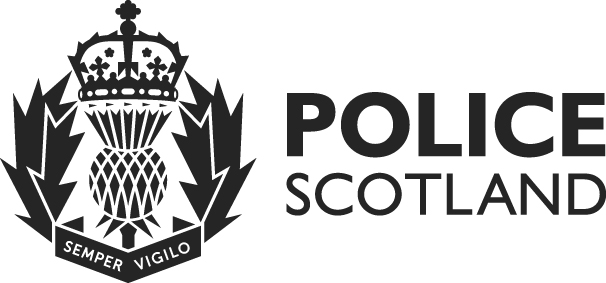 SOCIAL WORK DISCLOSURE - REQUEST FOR INFORMATION FROM POLICE SERVICE OF SCOTLAND DATE/TIME REQUEST SENT BY SOCIAL WORKDETAILS OF PERSON(S) TO BE RESEARCHEDFull NameDate of BirthAddress (including any known previous addresses)(Please supply as much detail as possible, as accurate checks cannot be carried out with limited information)REASON(S) FOR REQUEST(Please be as specific as possible as to why Social Work require the information and include why the right to privacy should be overridden)SUBMITTED BYAPPROVAL BY LINE MANAGER(Signatures are required)Name of Social Worker –Signature of Social Worker – Approved ByName of Team Manager –Signature of Team Manager – STATE HOW THE INFORMATION WILL BE STORED/RECORDED BY SOCIAL WORK(This is how the information will be physically stored and kept safe in agency files) RESEARCH TO BE RETURNED TODATE INFORMATION REQUIRED BY (Please give a specific date)